Na spodnji sliki objavljamo situacijo celotne površine asfaltiranja.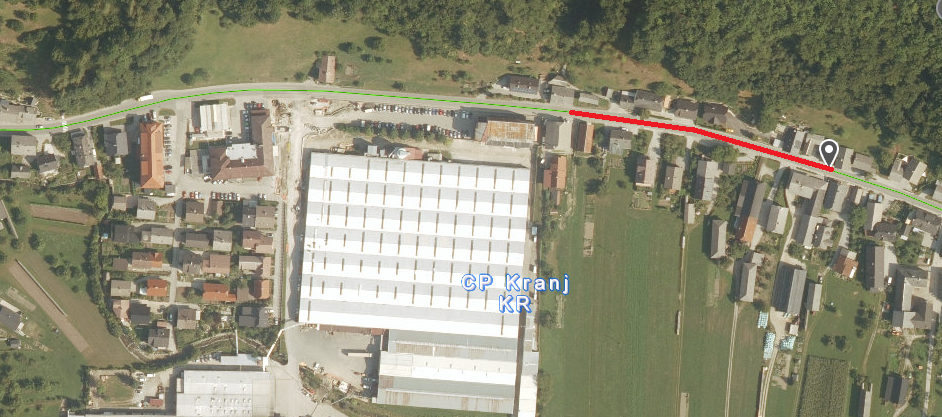 